【FTPソフト】FileZillaの設定と使い方R3：2023-6-5 FileZilla（ファイルジラ）とは、サーバーに対するファイルの送受信（ダウンロード・アップロード）のために使用する松愛会本部推薦の汎用的なFTPソフトです。
FTPとは「File Transfer Protocol」の頭文字を取った言葉で、サーバー・パソコン間でファイルを送受信するために使う通信規格（プロトコル）のことです。１．FileZillaのインストール ネット上に非常に分かり易い解説があり、これを紹介します。
（Ctrlキーを押して下記をクリック）【FTPソフト】FileZillaの使い方を初心者向けに解説する  ２．松愛会枚方南支部での設定上記資料の「2.2.2項のFileZillaのインストール」以降に関して説明します。２－１  「表示」タブの設定４～５個の画面が出ますが、「ツールバー」と「転送キュー」の２か所のみチェックします。＜次にファイル ⇒ サイトマネージャーをクリック＞２－２ 「サイト名」の設定 「新しいサイト」をクリックして表示される上部の枠内に「サイト名」を入力。(サイト名は何でも良いのですが、「hirakata-s」 等が分かり易いでしょう)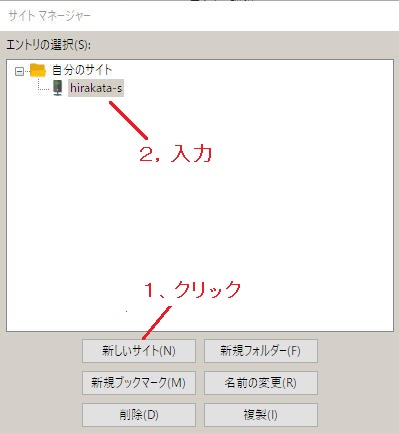 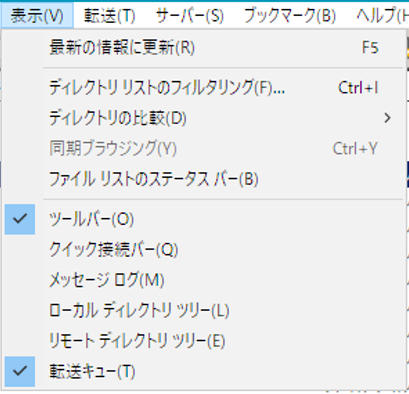 ２－３  「一般」タブの設定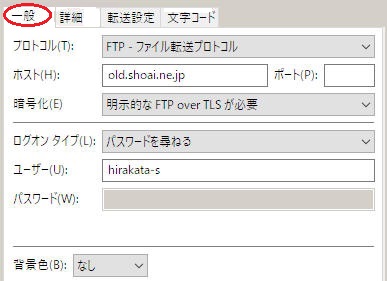 ホスト：old.shoai.ne.jp暗号化：明示的なFTP over TLSが必要ログオンタイプ：パスワードを尋ねるユーザー：hirakata-s（サイト名）パスワードは別途連絡した枚方南支部のパスワードを入力２－４ 「詳細」タブの設定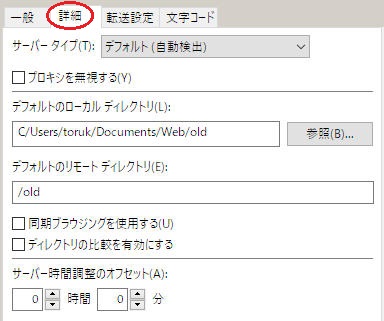 デフォルトのローカルディレクトリ：自分のPC内でのoldフォルダ保存場所（右図の例）ドキュメントフォルダの下に、任意の名称のフォルダを作成する。デフォルトのリモートディレクトリ：/old２－５　「転送設定」タブの設定 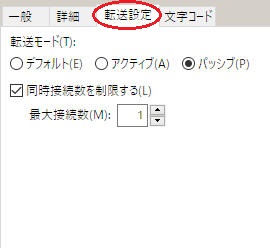 転送モード：パッシブ同時接続数を制限する：☑を入れる最大接続数：１ ２－６  「文字コード」タブの設定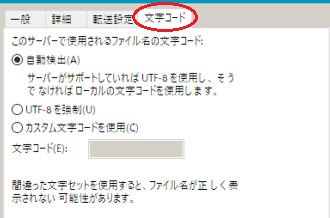 文字コード：自動検出にチェックを入れる３―１　枚方南支部のファイル転送方法FileZillaのログイン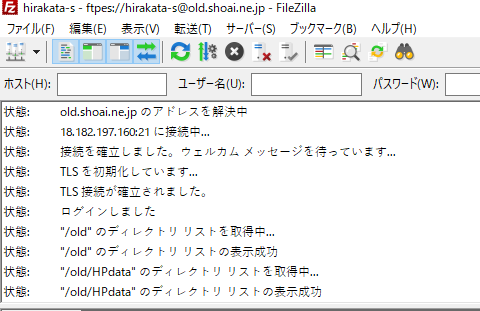 oldディレクトリーのHPdataフォルダーの中の自分のフォルダーにアップロードあるいはダウンロードする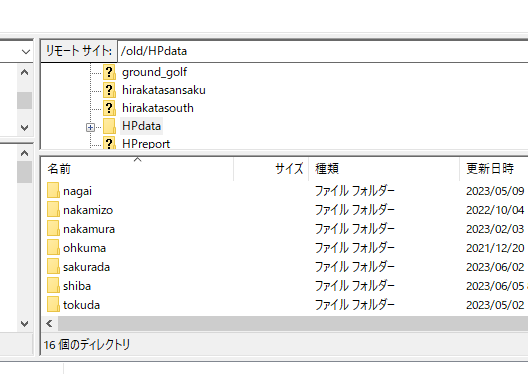 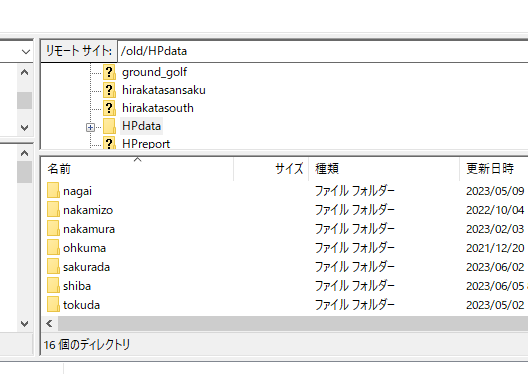 